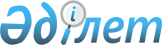 VІ шақырылған облыстық мәслихаттың VІІІ сессиясының 2016 жылғы 12 желтоқсандағы № 64-VІ "2017-2019 жылдарға арналған облыстық бюджет туралы" шешіміне өзгерістер мен толықтырулар енгізу туралы
					
			Күшін жойған
			
			
		
					Атырау облыстық мәслихатының 2017 жылғы 23 маусымдағы № 121-VI шешімі. Атырау облысының Әділет департаментінде 2017 жылғы 11 шілдеде № 3910 болып тіркелді. Күші жойылды - Атырау облыстық мәслихатының 2018 жылғы 16 наурыздағы № 207-VI шешімімен
      Ескерту. Күші жойылды - Атырау облыстық мәслихатының 16.03.2018 № 207-VI шешімімен (алғашқы ресми жарияланған күнінен кейін қолданысқа енгізіледі).
      Қазақстан Республикасының 2008 жылғы 4 желтоқсандағы Бюджет кодексінің 108 бабына, "Қазақстан Республикасындағы жергілікті мемлекеттік басқару және өзін-өзі басқару туралы" Қазақстан Республикасының 2001 жылғы 23 қаңтардағы Заңының 6-бабы 1-тармағы 1) тармақшасына сәйкес және облыс әкімдігінің 2017-2019 жылдарға арналған облыс бюджетін нақтылау туралы ұсынысын қарап, VI шақырылған облыстық мәслихат ХІІІ сессиясында ШЕШІМ ҚАБЫЛДАДЫ:
      1. Облыстық мәслихаттың VІ шақырылған облыстық мәслихаттың VІІІ сессиясының 2016 жылғы 12 желтоқсандағы № 64-VІ "2017-2019 жылдарға арналған облыстық бюджет туралы" шешіміне (нормативтік құқықтық актілерді мемлекеттік тіркеу тізілімінде № 3743 рет санымен тіркелген, 2017 жылғы 11 қаңтарда "Атырау" газетінде жарияланған) келесі өзгерістер мен толықтырулар енгізілсін:
      1-тармақтың:
      1. тармақшасында:


      "168 921 349" деген сандар "186 308 572" деген сандармен ауыстырылсын;
      "57 989 904" деген сандар "73 525 724" деген сандармен ауыстырылсын;
      "593 044" деген сандар "2 433 600" деген сандармен ауыстырылсын;
      "0" деген сан "2 236" деген сандармен ауыстырылсын;
      "110 338 401" деген сандар "110 347 012" деген сандармен ауыстырылсын;
      2. тармақшасында:


      "193 713 625" деген сандар "210 750 848" деген сандармен ауыстырылсын;
      3. тармақшасында:


      "1 896 372" деген сандар "2 246 372" деген сандармен ауыстырылсын;
      "2 809 573" деген сандар "3 159 573" деген сандармен ауыстырылсын;
      2-тармақта:
      "әлеуметтік салық бойынша" деген абзацтағы:
      "Құрманғазы, Индер, Исатай, Қызылқоға, Мақат, Махамбет, Жылыой аудандарына және Атырау қаласына – 50%;" деген жолдар келесідей редакцияда мазмұндалсын:
      "Индер, Исатай, Қызылқоға, Мақат аудандарына – 100%;
      Құрманғазы, Махамбет, Жылыой аудандарына және Атырау қаласына – 50%;"
      8-тармақта:
      "1 065 659" деген сандар "1 215 659" деген сандармен ауыстырылсын;
      12-тармақта:
      "144 831" деген сандар "303 270" деген сандармен ауыстырылсын;
      "2 776 084" деген сандар "3 056 022" деген сандармен ауыстырылсын;
      "421 217" деген сандар "883 013" деген сандармен ауыстырылсын;
      "157 922" деген сандар "843 904" деген сандармен ауыстырылсын;
      "мәдениет нысандарын материалдық–техникалық базасын нығайту және күрделі жөндеуге – 222 579 мың теңге;" деген жолдар келесідей редакцияда мазмұндалсын:
      "мәдениет нысандарын ұстауға, материалдық–техникалық базасын нығайту және күрделі жөндеуге – 324 672 мың теңге;"
      "68 000" деген сандар "149 000" деген сандармен ауыстырылсын;
      "41 305" деген сандар "61 305" деген сандармен ауыстырылсын;
      "586 216" деген сандар "832 471" деген сандармен ауыстырылсын;
      "автокөлік жолдарын ағымдағы ұстау шығындарына – 13 500 мың теңге;" деген жол келесідей редакцияда мазмұндалсын:
      "автокөлік жолдарын ағымдағы ұстау және құжаттарын дайындау шығындарына – 123 890 мың теңге;"
      "118 042" деген сандар "125 482" деген сандармен ауыстырылсын;
      келесі мазмұндағы жолдармен толықтырылсын:
      "қысқы мерзімге дайындық жұмыстарын жүргізу үшін – 245 014 мың теңге;
      мемлекеттік білім беру мекемелері үшін оқулықтар мен оқу-әдiстемелiк кешендерді сатып алу және жеткізуге – 1 143 250 мың теңге;
      ескерткіштер сатып алу және орнатуға – 57 566 мың теңге;
      аудандық мәслихаттар аппараттарын ағымдағы ұстау және материалды-техникалық жабдықтауға – 40 253 мың теңге;
      мемлекеттік органдар аппараттарын ағымдағы ұстау және материалды-техникалық жабдықтауға – 50 611 мың теңге;
      халықтың тыныс-тіршілігін сипаттайтын хабарларды телеарналар арқылы эфирге шығару санын көбейтуге – 2 100 мың теңге;
      мүмкіндіктері шектеулі тұлғалар үшін пандустар орнатуға – 4 000 мың теңге;
      әлеуметтіқ қорғау ұйымдарын ағымдағы ұстау және материалды-техникалық жабдықтауға – 10 869 мың теңге;
      спорт ұйымдарын ағымдағы ұстау және материалды-техникалық жабдықтауға – 15 547 мың теңге;
      елді мекендерді сумен жабдықтау жүйесінің жұмысын қамтамасыз етуге – 35 063 мың теңге;
      күн энергиясынан жұмыс жасайтын көше жарығының шамдарын сатып алу және орнатуға – 10 139 мың теңге;
      мал қорымдарының (биотермиялық шұңқырлардың) құжаттарын дайындауға және ауыл шаруашылығы жануарларын бірдейлендіруді жүргізуге – 2 857 мың теңге;
      ветеринариялық қауіпсіздікті қамтамасыз ету шараларына – 61 261 мың теңге;"
      13-тармақта:
      "автомобиль жолдарын жаңғыртуға және жобалау-сметалық құжаттаманы жасақтауға – 1 324 627 мың теңге;" деген жолдар келесідей редакцияда мазмұндалсын:
      "көлік инфрақұрылымы объектілерінің жобалау-сметалық құжаттамасын жасақтауға және салуға, сондай-ақ автомобиль жолдарын жаңғыртуға – 1 487 522 мың теңге;"
      "1 765 087" деген сандар "2 427 947" деген сандармен ауыстырылсын;
      "114 976" деген сандар "178 976" деген сандармен ауыстырылсын;
      "518 996" деген сандар "1 852 427" деген сандармен ауыстырылсын;
      "91 618" деген сандар "111 118" деген сандармен ауыстырылсын;
      келесі мазмұндағы жолдармен толықтырылсын:
      "жылу-энергетикалық жүйесін дамытуға – 2 500 мың теңге;
      коммуналдық шаруашылықты дамытуға – 20 000 мың теңге;
      спорт объектілерін дамытуға – 7 481 мың теңге;
      мәдениет объектілерін дамытуға – 50 675 мың теңге;
      ауыл шарушылығы объектілерін дамытуға – 374 064 мың теңге;"
      келесі мазмұндағы 21 және 22 тармақтармен толықтырылсын:
      "21. "Жалпыға бірдей әскери міндетті атқару шеңберіндегі іс-шаралар" бағдарламасы бойынша жұмсалған 15 230 932 теңге 71 тиын кассалық шығындары "120 Облыс әкімінің аппараты" әкімшісінің 02 1 120 010 кодынан "736 Облыстың жұмылдыру даярлығы және азаматтық қорғау басқармасы" әкімшісінің 02 1 736 003 кодына жылжытылсын.
      22. "Аумақтық қорғанысты дайындау және облыстық ауқымдағы аумақтық қорғаныс" бағдарламасы бойынша жұмсалған 12 393 725 теңге 67 тиын кассалық шығындары "120 Облыс әкімінің аппараты" әкімшісінің 02 1 120 011 кодынан "736 Облыстың жұмылдыру даярлығы және азаматтық қорғау басқармасы" әкімшісінің 02 1 736 007 кодына жылжытылсын."
      2. Көрсетілген шешімнің 1-қосымшасы осы шешімнің қосымшасына сәйкес жаңа редакцияда мазмұндалсын.
      3. Осы шешімнің орындалуын бақылау облыстық мәслихаттың бюджет, қаржы, экономика және өңірлік даму мәселелері жөніндегі тұрақты комиссиясына (А. Тасимов) жүктелсін.
      4. Осы шешім 2017 жылдың 1 қаңтарынан бастап қолданысқа енгiзiледi. 2017 жылға арналған облыстық бюджет
					© 2012. Қазақстан Республикасы Әділет министрлігінің «Қазақстан Республикасының Заңнама және құқықтық ақпарат институты» ШЖҚ РМК
				
      Сессия төрағасы

Е. Тлепов

      Мәслихат хатшысының
міндетін атқарушы

А. Тасимов
Облыстық мәслихаттың ХІІІ сессиясының 2017 жылғы 23 маусымдағы №121-VІ шешіміне қосымша Облыстық мәслихаттың VІІІ сессиясының 2016 жылғы 12 желтоқсандағы № 64-VІ шешіміне 1-қосымша
Санаты
Санаты
Санаты
Санаты
Сомасы (мың теңге)
Сыныбы
Сыныбы
Сыныбы
Сомасы (мың теңге)
Кіші сыныбы
Кіші сыныбы
Сомасы (мың теңге)
Атауы
Сомасы (мың теңге)
1
2
3
4
5
I. Кірістер
186308572
1
Салықтық түсімдер
73525724
01
Табыс салығы
33940377
2
Жеке табыс салығы
33940377
03
Әлеуметтiк салық
29682327
1
Әлеуметтік салық
29682327
05
Тауарларға, жұмыстарға және қызметтер көрсетуге салынатын iшкi салықтар
9865071
3
Табиғи және басқа ресурстарды пайдаланғаны үшiн түсетiн түсiмдер
9865071
07
Басқа да салықтар
37949
1
Басқа да салықтар
37949
2
Салықтық емес түсiмдер
2433453
01
Мемлекеттік меншіктен түсетін кірістер
142861
3
Мемлекет меншігіндегі акциялардың мемлекеттік пакетіне дивидендтер
1527
5
Мемлекет меншігіндегі мүлікті жалға беруден түсетін кірістер
30000
7
Мемлекеттік бюджеттен берілген кредиттер бойынша сыйақылар (мүдделер)
111334
04
Мемлекеттік бюджеттен қаржыландырылатын, сондай-ақ, Қазақстан Республикасы Ұлттық Банкінің бюджетінен (шығыстар сметасынан) ұсталатын және қаржыландырылатын мемлекеттік мекемелер салатын айыппұлдар, өсімпұлдар, санкциялар, өндіріп алулар
851085
1
Мұнай секторы ұйымдарынан түсетін түсімдерді қоспағанда, мемлекеттік бюджеттен қаржыландырылатын, сондай-ақ Қазақстан Республикасы Ұлттық Банкінің бюджетінен (шығыстар сметасынан) ұсталатын және қаржыландырылатын мемлекеттік мекемелер салатын айыппұлдар, өсімпұлдар, санкциялар, өндіріп алулар
851085
06
Басқа да салықтық емес түсiмдер
1439507
1
Басқа да салықтық емес түсiмдер
1439507
3
Негізгі капиталды сатудан түсетін түсімдер
2236
01
Мемлекеттік мекемелерге бекітілген мемлекеттік мүлікті сату
2236
1
Мемлекеттік мекемелерге бекітілген мемлекеттік мүлікті сату
2236
4
Трансферттердің түсімдері
110347159
01
Төмен тұрған мемлекеттiк басқару органдарынан трансферттер
85998492
2
Аудандық (қалалық) бюджеттерден трансферттер
85998492
02
Мемлекеттiк басқарудың жоғары тұрған органдарынан трансферттер
24348667
1
Республикалық бюджеттен трансферттер
24348667
Функционалдық топ
Функционалдық топ
Функционалдық топ
Функционалдық топ
Функционалдық топ
Сомасы (мың теңге)
Кіші функционалдық топ
Кіші функционалдық топ
Кіші функционалдық топ
Кіші функционалдық топ
Сомасы (мың теңге)
Әкімші
Әкімші
Әкімші
Сомасы (мың теңге)
Бағдарлама
Бағдарлама
Сомасы (мың теңге)
Атауы
Сомасы (мың теңге)
1
2
3
4
5
6
II. Шығындар
210750848
01
Жалпы сипаттағы мемлекеттiк қызметтер 
3164612
1
Мемлекеттiк басқарудың жалпы функцияларын орындайтын өкiлдi, атқарушы және басқа органдар
2666143
110
Облыс мәслихатының аппараты
48446
001
Облыс мәслихатының қызметін қамтамасыз ету жөніндегі қызметтер
48296
003
Мемлекеттік органның күрделі шығыстары 
150
120
Облыс әкімінің аппараты
2447162
001
Облыс әкімінің қызметін қамтамасыз ету жөніндегі қызметтер
1075407
004
Мемлекеттік органның күрделі шығыстары 
343969
007
Ведомстволық бағыныстағы мемлекеттік мекемелерінің және ұйымдарының күрделі шығыстары
758439
009
Аудандық маңызы бар қалалардың, ауылдардың, кенттердің, ауылдық округтердің әкімдерін сайлауды қамтамасыз ету және өткізу
42000
013
Облыс Қазақстан халқы Ассамблеясының қызметін қамтамасыз ету
93650
113
Жергілікті бюджеттерден берілетін ағымдағы нысаналы трансферттер 
133697
282
Облыстың тексеру комиссиясы
170535
001
Облыстың тексеру комиссиясының қызметін қамтамасыз ету жөніндегі қызметтер 
170535
2
Қаржылық қызмет
140455
257
Облыстың қаржы басқармасы
90647
001
Жергілікті бюджетті атқару және коммуналдық меншікті басқару саласындағы мемлекеттік саясатты іске асыру жөніндегі қызметтер 
77787
009
Жекешелендіру, коммуналдық меншікті басқару, жекешелендіруден кейінгі қызмет және осыған байланысты дауларды реттеу
9100
013
Мемлекеттік органның күрделі шығыстары 
3760
718
Облыстың мемлекеттік сатып алу басқармасы
49808
001
Жергілікті деңгейде мемлекеттік сатып алуды басқару саласындағы мемлекеттік саясатты іске асыру жөніндегі қызметтер
36328
003
Мемлекеттік органның күрделі шығыстары
13480
5
Жоспарлау және статистикалық қызмет
129207
258
Облыстың экономика және бюджеттік жоспарлау басқармасы
129207
001
Экономикалық саясатты, мемлекеттік жоспарлау жүйесін қалыптастыру мен дамыту және облысты басқару саласындағы мемлекеттік саясатты іске асыру жөніндегі қызметтер
118387
005
Мемлекеттік органның күрделі шығыстары 
10820
9
Жалпы сипаттағы өзге де мемлекеттiк қызметтер
228807
269
Облыстың дін істері басқармасы
228807
001
Жергілікті деңгейде дін істер саласындағы мемлекеттік саясатты іске асыру жөніндегі қызметтер
118570
003
Мемлекеттік органның күрделі шығыстары
470
004
Ведомстволық бағыныстағы мемлекеттік мекемелерінің және ұйымдарының күрделі шығыстары
15080
005
Өңірде діни ахуалды зерделеу және талдау
94687
02
Қорғаныс
1244378
1
Әскери мұқтаждар
54203
120
Облыс әкімінің аппараты
0
010
Жалпыға бірдей әскери міндетті атқару шеңберіндегі іс-шаралар
0
011
Аумақтық қорғанысты даярлау және облыс ауқымдағы аумақтық қорғаныс
0
736
Облыстың жұмылдыру даярлығы және азаматтық қорғау басқармасы
54203
003
Жалпыға бірдей әскери міндетті атқару шеңберіндегі іс-шаралар
30391
007
Аумақтық қорғанысты дайындау және облыстық ауқымдағы аумақтық қорғаныс
23812
2
Төтенше жағдайлар жөнiндегi жұмыстарды ұйымдастыру
1190175
271
Облыстың құрылыс басқармасы
260440
002
Жұмылдыру дайындығы мен төтенше жағдайлардың объектілерін дамыту
260440
287
Облыстық бюджеттен қаржыландырылатын табиғи және техногендік сипаттағы төтенше жағдайлар, азаматтық қорғаныс саласындағы уәкілетті органдардың аумақтық органы
888477
002
Аумақтық органның және ведомстволық бағынысты мемлекеттік мекемелерінің күрделі шығыстары
858477
004
Облыс ауқымындағы төтенше жағдайлардың алдын алу және оларды жою
30000
736
Облыстың жұмылдыру даярлығы және азаматтық қорғау басқармасы
41258
001
Жергілікті деңгейде жұмылдыру даярлығы және азаматтық қорғау саласындағы мемлекеттік саясатты іске асыру жөніндегі қызметтер
26258
009
Мемлекеттік органның күрделі шығыстары
15000
03
Қоғамдық тәртіп, қауіпсіздік, құқықтық, сот, қылмыстық-атқару қызметі
10783257
1
Құқық қорғау қызметi
10783257
252
Облыстық бюджеттен қаржыландырылатын атқарушы ішкі істер органы
9852073
001
Облыс аумағында қоғамдық тәртіпті және қауіпсіздікті сақтауды қамтамасыз ету саласындағы мемлекеттік саясатты іске асыру жөніндегі қызметтер 
4891192
003
Қоғамдық тәртіпті қорғауға қатысатын азаматтарды көтермелеу 
3210
006
Мемлекеттік органның күрделі шығыстары 
4779079
013
Белгілі тұратын жері және құжаттары жоқ адамдарды орналастыру қызметтері
33697
014
Әкімшілік тәртіппен тұтқындалған адамдарды ұстауды ұйымдастыру
52055
015
Қызмет жануарларын ұстауды ұйымдастыру
31237
024
Дағдарыстық жағдай қаупі төнген және туындаған кезде іс-қимылдар бойынша оқу-жаттығу жүргізу
4369
025
Халықаралық маңызы бар іс-шараларды өткізу уақытында қоғамдық тәртіпті сақтауды қамтамасыз ету
57234
271
Облыстың құрылыс басқармасы
931184
003
Ішкі істер органдарының объектілерін дамыту
900000
053
Қоғамдық тәртіп және қауіпсіздік объектілерін салу
31184
04
Бiлiм беру
15284508
1
Мектепке дейiнгi тәрбие және оқыту
1495390
271
Облыстың құрылыс басқармасы
1495390
037
Мектепке дейiнгi тәрбие және оқыту объектілерін салу және реконструкциялау
1495390
2
Бастауыш, негізгі орта және жалпы орта білім беру
3881394
261
Облыстың білім басқармасы
1917165
003
Арнайы білім беретін оқу бағдарламалары бойынша жалпы білім беру
679541
006
Мамандандырылған білім беру ұйымдарында дарынды балаларға жалпы білім беру
1154023
056
Аудандардың (облыстық маңызы бар қалалардың) бюджеттеріне тілдік курстар өтілінен өткен мұғалімдерге үстемақы төлеу үшін және оқу кезеңінде негізгі қызметкерді алмастырғаны үшін мұғалімдерге үстемақы төлеу үшін берілетін ағымдағы нысаналы трансферттер
83601
271
Облыстың құрылыс басқармасы
1846878
079
Аудандардың (облыстық маңызы бар қалалардың) бюджеттеріне бастауыш, негізгі орта және жалпы орта білім беру объектілерін салуға және реконструкциялауға берілетін нысаналы даму трансферттерi
111118
086
Бастауыш, негізгі орта және жалпы орта білім беру объектілерін салу және реконструкциялау
1735760
285
Облыстың дене шынықтыру және спорт басқармасы
117351
006
Балалар мен жасөспірімдерге спорт бойынша қосымша білім беру
117351
4
Техникалық және кәсіптік, орта білімнен кейінгі білім беру
3827024
253
Облыстың денсаулық сақтау басқармасы
225185
043
Техникалық және кәсіптік, орта білімнен кейінгі білім беру мекемелерінде мамандар даярлау
225185
261
Облыстың білім басқармасы
3435685
024
Техникалық және кәсіптік білім беру ұйымдарында мамандар даярлау
3435685
271
Облыстың құрылыс басқармасы
166154
099
Техникалық және кәсіптік, орта білімнен кейінгі білім беру объектілерін салу және реконструкциялау
166154
5
Мамандарды қайта даярлау және біліктіліктерін арттыру
697176
253
Облыстың денсаулық сақтау басқармасы
27594
003
Кадрларының біліктілігін арттыру және оларды қайта даярлау
27594
261
Облыстың білім басқармасы
669582
052
Нәтижелі жұмыспен қамтуды және жаппай кәсіпкерлікті дамыту бағдарламасы шеңберінде кадрлардың біліктілігін арттыру, даярлау және қайта даярлау
669582
9
Бiлiм беру саласындағы өзге де қызметтер
5383524
261
Облыстың білім басқармасы
5383524
001
Жергілікті деңгейде білім беру саласындағы мемлекеттік саясатты іске асыру жөніндегі қызметтер
106451
004
Облыстық мемлекеттік білім беру мекемелерінде білім беру жүйесін ақпараттандыру 
12942
005
Облыстық мемлекеттік білім беру мекемелері үшін оқулықтар мен оқу-әдiстемелiк кешендерді сатып алу және жеткізу 
135258
007
Облыстық ауқымда мектеп олимпиадаларын, мектептен тыс іс-шараларды және конкурстар өткізу
673735
011
Балалар мен жеткіншектердің психикалық денсаулығын зерттеу және халыққа психологиялық-медициналық-педагогикалық консультациялық көмек көрсету
52681
012
Дамуында проблемалары бар балалар мен жеткіншектерді оңалту және әлеуметтік бейімдеу 
96749
029
Әдістемелік жұмыс
248935
067
Ведомстволық бағыныстағы мемлекеттік мекемелерінің және ұйымдарының күрделі шығыстары
1186606
113
Жергілікті бюджеттерден берілетін ағымдағы нысаналы трансферттер 
2870167
05
Денсаулық сақтау
14721232
2
Халықтың денсаулығын қорғау
815536
253
Облыстың денсаулық сақтау басқармасы
579301
005
Жергілікті денсаулық сақтау ұйымдары үшін қанды, оның құрамдауыштары мен препараттарын өндіру
426574
006
Ана мен баланы қорғау бойынша қызмет көрсету
73589
007
Салауатты өмір салтын насихаттау
79138
271
Облыстың құрылыс басқармасы
236235
038
Денсаулық сақтау объектілерін салу және реконструкциялау
236235
3
Мамандандырылған медициналық көмек
6253687
253
Облыстың денсаулық сақтау басқармасы
6253687
009
Туберкулез, жұқпалы аурулар, психикалық күйзеліс және мінез-құлқының бұзылуынан, оның ішінде психикаға белсенді әсер ететін заттарды қолдануға байланысты, зардап шегетін адамдарға медициналық көмек көрсету
3235065
019
Туберкулезбен ауыратын науқастарды туберкулезге қарсы препараттармен қамтамасыз ету
434961
020
Диабет ауруларын диабетке қарсы препараттарымен қамтамасыз ету
273740
021
Онкогематологиялық науқастарды химия препараттарымен қамтамасыз ету
158969
022
Созылмалы бүйрек функциясының жетіспеушілігі бар, аутоиммунды, орфандық аурулармен ауыратын, иммунитеті жеткіліксіз науқастарды, сондай-ақ ағзаларды транспланттаудан кейінгі науқастарды дәрілік заттармен қамтамасыз ету 
542254
026
Гемофилиямен ауыратын науқастарды қанды ұйыту факторларымен қамтамасыз ету
324633
027
Халыққа иммундық профилактика жүргізу үшін вакциналарды және басқа медициналық иммундық биологиялық препараттарды орталықтандырылған сатып алу және сақтау
1254104
036
Жіті миокард инфаркті бар науқастарды тромболитикалық препараттармен қамтамасыз ету 
29961
4
Емханалар
1307364
253
Облыстың денсаулық сақтау басқармасы
1307364
014
Халықтың жекелеген санаттарын амбулаториялық деңгейде дәрілік заттармен және балаларға арналған және емдік тағамдардың арнаулы өнімдерімен қамтамасыз ету
1150845
038
Тегін медициналық көмектің кепілдендірілген көлемі шеңберінде скринингтік зерттеулер жүргізу
156519
5
Медициналық көмектiң басқа түрлерi
1244359
253
Облыстың денсаулық сақтау басқармасы
1244359
011
Республикалық бюджет қаражаты есебінен көрсетілетін медициналық көмекті қоспағанда, жедел медициналық көмек көрсету және санитариялық авиация
1212919
029
Облыстық арнайы медициналық жабдықтау базалары
31440
9
Денсаулық сақтау саласындағы өзге де қызметтер
5100286
253
Облыстың денсаулық сақтау басқармасы
5100286
001
Жергілікті деңгейде денсаулық сақтау саласындағы мемлекеттік саясатты іске асыру жөніндегі қызметтер
67744
008
Қазақстан Республикасына ЖИТС алдын алу және оған қарсы күрес жөніндегі іс-шараларды іске асыру
215498
013
Патологоанатомиялық ашып тексеруді жүргізу
70245
016
Азаматтарды елді мекеннен тыс жерлерде емделу үшін тегін және жеңілдетілген жол жүрумен қамтамасыз ету
60898
018
Денсаулық сақтау саласындағы ақпараттық талдамалық қызметтер
316188
030
Мемлекеттік денсаулық сақтау органдарының күрделі шығыстары
1600
033
Медициналық денсаулық сақтау ұйымдарының күрделі шығыстары
4368113
06
Әлеуметтiк көмек және әлеуметтiк қамсыздандыру
3167308
1
Әлеуметтiк қамсыздандыру
1205562
256
Облыстың жұмыспен қамтуды үйлестіру және әлеуметтік бағдарламалар басқармасы
907555
002
Жалпы үлгідегі медициналық-әлеуметтік мекемелерде (ұйымдарда), арнаулы әлеуметтік қызметтер көрсету орталықтарында, әлеуметтік қызмет көрсету орталықтарында қарттар мен мүгедектерге арнаулы әлеуметтік қызметтер көрсету
129577
013
Психоневрологиялық медициналық-әлеуметтік мекемелерде (ұйымдарда), арнаулы әлеуметтік қызметтер көрсету орталықтарында, әлеуметтік қызмет көрсету орталықтарында психоневрологиялық аурулармен ауыратын мүгедектер үшін арнаулы әлеуметтік қызметтер көрсету
373145
014
Оңалту орталықтарында қарттарға, мүгедектерге, оның ішінде мүгедек балаларға арнаулы әлеуметтік қызметтер көрсету 
111575
015
Балалар психоневрологиялық медициналық-әлеуметтік мекемелерінде (ұйымдарда), арнаулы әлеуметтік қызметтер көрсету орталықтарында, әлеуметтік қызмет көрсету орталықтарында психоневрологиялық патологиялары бар мүгедек балалар үшін арнаулы әлеуметтік қызметтер көрсету
231419
047
Аудандардың (облыстық маңызы бар қалалардың) бюджеттеріне "Өрлеу" жобасы бойынша келісілген қаржылай көмекті енгізуге берілетін ағымдағы нысаналы трансферттер 
61839
261
Облыстың білім басқармасы
270507
015
Жетiм балаларды, ата-анасының қамқорлығынсыз қалған балаларды әлеуметтік қамсыздандыру
215920
037
Әлеуметтік сауықтандыру
54587
271
Облыстың құрылыс басқармасы
27500
039
Әлеуметтік қамтамасыз ету объектілерін салу және реконструкциялау
27500
2
Әлеуметтiк көмек
535019
256
Облыстың жұмыспен қамтуды үйлестіру және әлеуметтік бағдарламалар басқармасы
535019
003
Мүгедектерге әлеуметтік қолдау көрсету
535019
9
Әлеуметтiк көмек және әлеуметтiк қамтамасыз ету салаларындағы өзге де қызметтер
1426727
256
Облыстың жұмыспен қамтуды үйлестіру және әлеуметтік бағдарламалар басқармасы
1326332
001
Жергілікті деңгейде облыстық жұмыспен қамтуды қамтамасыз ету үшін және әлеуметтік бағдарламаларды іске асыру саласындағы мемлекеттік саясатты іске асыру жөніндегі қызметтер
111923
018
Үкіметтік емес ұйымдарға мемлекеттік әлеуметтік тапсырысты орналастыру
10400
019
Нәтижелі жұмыспен қамтуды және жаппай кәсіпкерлікті дамыту бағдарламасы шеңберінде, еңбек нарығын дамытуға бағытталған, ағымдағы іс-шараларды іске асыру
2667
037
Аудандардың (облыстық маңызы бар қалалардың) бюджеттеріне нәтижелі жұмыспен қамтуды және жаппай кәсіпкерлікті дамыту бағдарламасы шеңберінде, еңбек нарығын дамытуға бағытталған, іс-шараларын іске асыруға берілетін ағымдағы нысаналы трансферттер
593094
045
Аудандардың (облыстық маңызы бар қалалардың) бюджеттеріне Қазақстан Республикасында мүгедектердің құқықтарын қамтамасыз ету және өмір сүру сапасын жақсарту жөніндегі 2012 - 2018 жылдарға арналған іс-шаралар жоспарын іске асыруға берілетін ағымдағы нысаналы трансферттер
222291
046
Қазақстан Республикасында мүгедектердің құқықтарын қамтамасыз ету және өмір сүру сапасын жақсарту жөніндегі 2012 - 2018 жылдарға арналған іс-шаралар жоспарын іске асыру
1916
053
Кохлеарлық импланттарға дәлдеп сөйлеу процессорларын ауыстыру және келтіру бойынша қызмет көрсету
16028
067
Ведомстволық бағыныстағы мемлекеттік мекемелерінің және ұйымдарының күрделі шығыстары
212673
113
Жергілікті бюджеттерден берілетін ағымдағы нысаналы трансферттер 
155340
263
Облыстың ішкі саясат басқармасы
25032
077
Қазақстан Республикасында мүгедектердің құқықтарын қамтамасыз ету және өмір сүру сапасын жақсарту жөніндегі 2012 - 2018 жылдарға арналған іс-шаралар жоспарын іске асыру
25032
298
Облыстың мемлекеттік еңбек инспекциясы басқармасы
75363
001
Жергілікті деңгейде еңбек қатынастарын реттеу саласында мемлекеттік саясатты іске асыру бойынша қызметтер
59883
003
Мемлекеттік органның күрделі шығыстары
15480
07
Тұрғын үй-коммуналдық шаруашылық
19519643
1
Тұрғын үй шаруашылығы
12769721
271
Облыстың құрылыс басқармасы
12769721
014
Аудандардың (облыстық маңызы бар қалалардың) бюджеттеріне коммуналдық тұрғын үй қорының тұрғын үйлерін жобалауға және (немесе) салуға, реконструкциялауға берілетін нысаналы даму трансферттері 
1569898
027
Аудандардың (облыстық маңызы бар қалалардың) бюджеттеріне инженерлік-коммуникациялық инфрақұрылымды жобалауға, дамытуға және (немесе) жайластыруға берілетін нысаналы даму трансферттері
11199823
2
Коммуналдық шаруашылық
6749922
271
Облыстың құрылыс басқармасы
1876848
030
Коммуналдық шаруашылығын дамыту
1876848
279
Облыстың энергетика және тұрғын үй-коммуналдық шаруашылық басқармасы
4873074
001
Жергілікті деңгейде энергетика және тұрғын үй-коммуналдық шаруашылық саласындағы мемлекеттік саясатты іске асыру жөніндегі қызметтер 
155279
004
Елдi мекендердi газдандыру
206799
005
Мемлекеттік органның күрделі шығыстары 
17454
030
Аудандардың (облыстық маңызы бар қалалардың) бюджеттеріне елді мекендерді сумен жабдықтау жүйесін дамытуға берілетін нысаналы даму трансферттері
2427947
032
Ауыз сумен жабдықтаудың баламасыз көздерi болып табылатын сумен жабдықтаудың аса маңызды топтық жүйелерiнен ауыз су беру жөніндегі қызметтердің құнын субсидиялау
442739
038
Коммуналдық шаруашылығын дамыту
111977
113
Жергілікті бюджеттерден берілетін ағымдағы нысаналы трансферттер 
1367879
114
Жергілікті бюджеттерден берілетін нысаналы даму трансферттері
143000
08
Мәдениет, спорт, туризм және ақпараттық кеңістiк
12785971
1
Мәдениет саласындағы қызмет
4659215
271
Облыстың құрылыс басқармасы
1702901
016
Мәдениет объектілерін дамыту
1702901
273
Облыстың мәдениет, мұрағаттар және құжаттама басқармасы
2956314
005
Мәдени-демалыс жұмысын қолдау
1214691
007
Тарихи-мәдени мұраны сақтауды және оған қолжетімділікті қамтамасыз ету
264865
008
Театр және музыка өнерін қолдау
1396758
020
Мәдениет саласындағы жергілікті маңызы бар әлеуметтік маңызды іс-шараларды іске асыру
80000
2
Спорт
5958233
271
Облыстың құрылыс басқармасы
708682
017
Cпорт және туризм объектілерін дамыту 
708682
285
Облыстың дене шынықтыру және спорт басқармасы
5249551
001
Жергілікті деңгейде дене шынықтыру және спорт саласында мемлекеттік саясатты іске асыру жөніндегі қызметтер 
46290
002
Облыстық деңгейде спорт жарыстарын өткізу
176802
003
Әр түрлі спорт түрлері бойынша облыстың құрама командаларының мүшелерін дайындау және республикалық және халықаралық спорт жарыстарына қатысуы 
4835206
005
Мемлекеттік органның күрделі шығыстары
19327
032
Ведомстволық бағыныстағы мемлекеттік мекемелердің және ұйымдардың күрделі шығыстары
156379
113
Жергілікті бюджеттерден берілетін ағымдағы нысаналы трансферттер 
15547
3
Ақпараттық кеңiстiк
1200828
263
Облыстың ішкі саясат басқармасы
845384
007
Мемлекеттік ақпараттық саясат жүргізу жөніндегі қызметтер 
845384
264
Облыстың тілдерді дамыту басқармасы
74453
001
Жергілікті деңгейде тілдерді дамыту саласындағы мемлекеттік саясатты іске асыру жөніндегі қызметтер
30453
002
Мемлекеттiк тiлдi және Қазақстан халықтарының басқа да тiлдерін дамыту
44000
271
Облыстың құрылыс басқармасы
14000
018
Мұрағат объектілерін дамыту
14000
273
Облыстың мәдениет, мұрағаттар және құжаттама басқармасы
266991
009
Облыстық кiтапханалардың жұмыс iстеуiн қамтамасыз ету
135957
010
Мұрағат қорының сақталуын қамтамасыз ету
131034
4
Туризм
14286
266
Облыстың кәсіпкерлік және индустриалдық-инновациялық даму басқармасы
14286
021
Туристік қызметті реттеу
14286
9
Мәдениет, спорт, туризм және ақпараттық кеңiстiктi ұйымдастыру жөнiндегi өзге де қызметтер
953409
263
Облыстың ішкі саясат басқармасы
100551
001
Жергілікті деңгейде мемлекеттік, ішкі саясатты іске асыру жөніндегі қызметтер
89330
005
Мемлекеттік органның күрделі шығыстары 
9121
113
Жергілікті бюджеттерден берілетін ағымдағы нысаналы трансферттер
2100
273
Облыстың мәдениет, мұрағаттар және құжаттама басқармасы
522814
001
Жергiлiктi деңгейде мәдениет және мұрағат ісін басқару саласындағы мемлекеттік саясатты іске асыру жөніндегі қызметтер
54224
003
Мемлекеттік органның күрделі шығыстары 
4667
032
Ведомстволық бағыныстағы мемлекеттік мекемелер мен ұйымдардың күрделі шығыстары
81685
113
Жергілікті бюджеттерден берілетін ағымдағы нысаналы трансферттер
382238
283
Облыстың жастар саясаты мәселелерi бойынша басқармасы
330044
001
Жергілікті деңгейде жастар саясаты мәселелері жөніндегі қызметтер
231699
003
Мемлекеттік органның күрделі шығыстары 
200
005
Жастар саясаты саласында іс-шараларды іске асыру
56284
032
Ведомстволық бағыныстағы мемлекеттік мекемелерінің және ұйымдарының күрделі шығыстары
17662
113
Жергілікті бюджеттерден берілетін ағымдағы нысаналы трансферттер
24199
09
Отын-энергетика кешенi және жер қойнауын пайдалану
402500
1
Тұрғын үй шаруашылығы
402500
279
Облыстың энергетика және тұрғын үй-коммуналдық шаруашылық басқармасы
402500
007
Жылу-энергетикалық жүйесін дамыту
400000
011
Аудандарың (облыстық маңызы бар қалалардың) бюджеттеріне жылу-энергетикалық жүйесін дамытуға берілетін нысаналы даму трансферттері
2500
10
Ауыл, су, орман, балық шаруашылығы, ерекше қорғалатын табиғи аумақтар, қоршаған ортаны және жануарлар дүниесін қорғау, жер қатынастары
4760936
1
Ауыл шаруашылығы
3477404
255
Облыстың ауыл шаруашылығы басқармасы
3457929
001
Жергілікті деңгейде ауыл шаруашылығы саласындағы мемлекеттік саясатты іске асыру жөніндегі қызметтер
62812
002
Тұқым шаруашылығын қолдау
20000
003
Мемлекеттік органның күрделі шығыстары 
293
014
Ауыл шаруашылығы тауарларын өндірушілерге су жеткізу бойынша көрсетілетін қызметтердің құнын субсидиялау
84156
018
Пестицидтерді (улы химикаттарды) залалсыздандыру
658
020
Басым дақылдарды өндіруді субсидиялау арқылы өсімдік шаруашылығы өнімінің шығымдылығы мен сапасын арттыруды және көктемгі егіс пен егін жинау жұмыстарын жүргізуге қажетті жанар-жағармай материалдары мен басқа да тауар-материалдық құндылықтардың құнын арзандатуды субсидиялау
87064
028
Уақытша сақтау пунктына ветеринариялық препараттарды тасымалдау бойынша қызметтер 
408
029
Ауыл шаруашылық дақылдарының зиянды организмдеріне қарсы күрес жөніндегі іс- шаралар
15208
030
Жануарлардың энзоотиялық ауруларының профилактикасы мен диагностикасына арналған ветеринариялық препараттарды, олардың профилактикасы мен диагностикасы жөніндегі қызметтерді орталықтандырып сатып алу, оларды сақтауды және аудандардың (облыстық маңызы бар қалалардың) жергілікті атқарушы органдарына тасымалдауды (жеткізуді) ұйымдастыру
20447
041
Ауыл шаруашылығы тауарын өндірушілерге өсімдіктерді қорғау мақсатында ауыл шаруашылығы дақылдарын өңдеуге арналған гербицидтердің, биоагенттердің (энтомофагтардың) және биопрепараттардың құнын арзандату
2000
046
Тракторларды, олардың тіркемелерін, өздігінен жүретін ауыл шаруашылығы, мелиоративтік және жол-құрылыс машиналары мен тетіктерін мемлекеттік есепке алуға және тіркеу
8357
047
Тыңайтқыштар (органикалықтарды қоспағанда) құнын субсидиялау
35036
050
Инвестициялар салынған жағдайда агроөнеркәсіптік кешен субъектісі көтерген шығыстардың бөліктерін өтеу
1127780
053
Мал шаруашылығы өнімдерінің өнімділігін және сапасын арттыруды, асыл тұқымды мал шаруашылығын дамытуды субсидиялау
1542152
054
Агроөнеркәсіптік кешен саласындағы дайындаушы ұйымдарға есептелген қосылған құн салығы шегінде бюджетке төленген қосылған құн салығының сомасын субсидиялау 
94527
056
Кредиттер, сондай-ақ технологиялық жабдықтың және ауыл шаруашылығы техникасының лизингі бойынша сыйақы мөлшерлемелерін субсидиялау
98818
060
Нәтижелі жұмыспен қамту және жаппай кәсіпкерлікті дамыту бағадарламасы шеңберінде микрокредиттерді ішінара кепілдендіру
61556
061
Нәтижелі жұмыспен қамту және жаппай кәсіпкерлікті дамыту бағадарламасы шеңберінде микроқаржы ұйымдарының операциялық шығындарын субсидиялау
9057
113
Жергілікті бюджеттерден берілетін ағымдағы нысаналы трансферттер 
187600
719
Облыстық ветеринария басқармасы
19475
001
Жергілікті деңгейде ветеринария саласындағы мемлекеттік саясатты іске асыру жөніндегі қызметтер
16408
028
Уақытша сақтау пунктына ветеринариялық препараттарды тасымалдау бойынша қызметтер 
1067
113
Жергілікті бюджеттерден берілетін ағымдағы нысалы трансферттер 
2000
3
Орман шаруашылығы
127065
254
Облыстың табиғи ресурстар және табиғатты пайдалануды реттеу басқармасы
127065
005
Ормандарды сақтау, қорғау, молайту және орман өсiру
119200
006
Жануарлар дүниесін қорғау 
7865
5
Қоршаған ортаны қорғау
1064598
254
Облыстың табиғи ресурстар және табиғатты пайдалануды реттеу басқармасы
281787
001
Жергілікті деңгейде қоршаған ортаны қорғау саласындағы мемлекеттік саясатты іске асыру жөніндегі қызметтер
53292
008
Қоршаған ортаны қорғау жөнінде іс-шаралар өткізу
108613
013
Мемлекеттік органның күрделі шығыстары 
119882
271
Облыстың құрылыс басқармасы
782811
022
Қоршаған ортаны қорғау объектілерін дамыту
782811
6
Жер қатынастары
91869
251
Облыстың жер қатынастары басқармасы
50561
001
Облыс аумағында жер қатынастарын реттеу саласындағы мемлекеттік саясатты іске асыру жөніндегі қызметтер
29961
003
Жер қатынастарын реттеу
19200
010
Мемлекеттік органның күрделі шығыстары 
1400
725
Облыстың жердiң пайдаланылуы мен қорғалуын бақылау басқармасы
41308
001
Жергілікті деңгейде жердiң пайдаланылуы мен қорғалуын бақылау саласындағы мемлекеттік саясатты іске асыру жөніндегі қызметтер
36644
003
Мемлекеттік органның күрделі шығыстары
4664
11
Өнеркәсіп, сәулет, қала құрылысы және құрылыс қызметі
810420
2
Сәулет, қала құрылысы және құрылыс қызметі
810420
271
Облыстың құрылыс басқармасы
565986
001
Жергілікті деңгейде құрылыс саласындағы мемлекеттік саясатты іске асыру жөніндегі қызметтер
133766
114
Жергілікті бюджеттерден берілетін нысаналы даму трансферттері 
432220
272
Облыстың сәулет және қала құрылысы басқармасы
188429
001
Жергілікті деңгейде сәулет және қала құрылысы саласындағы мемлекеттік саясатты іске асыру жөніндегі қызметтер
38159
002
Қала құрылысын дамытудың кешенді схемаларын және елді мекендердің бас жоспарларын әзірлеу
150270
724
Облыстың мемлекеттік сәулет-құрылыс бақылауы басқармасы
56005
001
Жергілікті деңгейде мемлекеттік сәулет-құрылыс бақылау саласындағы мемлекеттік саясатты іске асыру жөніндегі қызметтер
38705
003
Мемлекеттік органның күрделі шығыстары
17300
12
Көлiк және коммуникация
8392020
1
Автомобиль көлiгi
3340632
268
Облыстың жолаушылар көлігі және автомобиль жолдары басқармасы
3340632
002
Көлік инфрақұрылымын дамыту
3215310
003
Автомобиль жолдарының жұмыс істеуін қамтамасыз ету
91000
025
Облыстық автомобиль жолдарын және елді-мекендердің көшелерін күрделі және орташа жөндеу
34322
9
Көлiк және коммуникациялар саласындағы өзге де қызметтер
5051388
268
Облыстың жолаушылар көлігі және автомобиль жолдары басқармасы
4729388
001
Жергілікті деңгейде көлік және коммуникация саласындағы мемлекеттік саясатты іске асыру жөніндегі қызметтер
45584
011
Мемлекеттік органның күрделі шығыстары 
16770
113
Жергілікті бюджеттерден берілетін ағымдағы нысаналы трансферттер 
3179912
114
Жергілікті бюджеттерден берілетін нысаналы даму трансферттері
1487122
271
Облыстың құрылыс басқармасы
322000
080
Мамандандырылған халыққа қызмет көрсету орталықтарын құру
322000
13
Басқалар
5468075
3
Кәсiпкерлiк қызметтi қолдау және бәсекелестікті қорғау
1887783
266
Облыстың кәсіпкерлік және индустриалдық инновациялық даму басқармасы
1887783
005
"Бизнестің жол картасы 2020" бизнесті қолдау мен дамытудың бірыңғай бағдарламасы шеңберінде жеке кәсіпкерлікті қолдау
29000
010
"Бизнестің жол картасы 2020" бизнесті қолдау мен дамытудың бірыңғай бағдарламасы шеңберінде кредиттер бойынша пайыздық мөлшерлемені субсидиялау
1376460
011
"Бизнестің жол картасы 2020" бизнесті қолдау мен дамытудың бірыңғай бағдарламасы шеңберінде шағын және орта бизнеске кредиттерді ішінара кепілдендіру
174000
051
"Бизнестің жол картасы 2020" бизнесті қолдау мен дамытудың бірыңғай бағдарламасы шеңберінде индустриялық инфрақұрылымды дамыту
308323
9
Басқалар
3580292
257
Облыстың қаржы басқармасы
1215659
012
Облыстың жергілікті атқарушы органының резервi
1215659
258
Облыстың экономика және бюджеттік жоспарлау басқармасы
508200
003
Жергілікті бюджеттік инвестициялық жобалардың техникалық-экономикалық негіздемелерін және мемлекеттік-жекешелік әріптестік жобалардың, оның ішінде концессиялық жобалардың конкурстық құжаттамаларын әзірлеу немесе түзету, сондай-ақ қажетті сараптамаларын жүргізу, мемлекеттік-жекешелік әріптестік жобаларды, оның ішінде концессиялық жобаларды консультациялық сүйемелдеу
508200
266
Облыстың кәсіпкерлік және индустриалдық инновациялық даму басқармасы
1266433
001
Жергілікті деңгейде кәсіпкерлік және индустриалдық-инновациялық қызметті дамыту саласындағы мемлекеттік саясатты іске асыру жөніндегі қызметтер
77133
003
Мемлекеттік органның күрделі шығыстары
970000
004
Индустриялық-инновациялық қызметті мемлекеттік қолдау шеңберінде іс-шаралар іске асыру
219300
268
Облыстың жолаушылар көлігі және автомобиль жолдары басқармасы
590000
084
Аудандардың (облыстық маңызы бар қалалар) бюджеттеріне моноқалаларда бюджеттік инвестициялық жобаларды іске асыруға берілетін нысаналы даму трансферттері
590000
14
Борышқа қызмет көрсету
62268
1
Борышқа қызмет көрсету
62268
257
Облыстың қаржы басқармасы
62268
004
Жергілікті атқарушы органдардың борышына қызмет көрсету
3607
016
Жергілікті атқарушы органдардың республикалық бюджеттен қарыздар бойынша сыйақылар мен өзге де төлемдерді төлеу бойынша борышына қызмет көрсету 
58661
15
Трансферттер
110183720
1
Трансферттер
110183720
257
Облыстың қаржы басқармасы
110183720
006
Бюджеттік алулар
93073240
007
Субвенциялар
16456087
011
Нысаналы пайдаланылмаған (толық пайдаланылмаған) трансферттерді қайтару
337194
053
Қазақстан Республикасының Ұлттық қорынан берілетін нысаналы трансферт есебінен республикалық бюджеттен бөлінген пайдаланылмаған (түгел пайдаланылмаған) нысаналы трансферттердің сомасын қайтару
317199
III. Таза бюджеттік кредиттеу
2246372
Бюджеттік кредиттер
3159573
07
Тұрғын үй-коммуналдық шаруашылық
1545934
1
Тұрғын үй шаруашылығы
1545934
271
Облыстың құрылыс басқармасы
1545934
009
Аудандардың (облыстық маңызы бар қалалардың) бюджеттеріне тұрғын үй жобалауға, салуға және (немесе) сатып алуға кредит беру 
1545934
10
Ауыл, су, орман, балық шаруашылығы, ерекше қорғалатын табиғи аумақтар, қоршаған ортаны және жануарлар дүниесін қорғау, жер қатынастары
760579
1
Ауыл шаруашылығы
760579
255
Облыстың ауыл шаруашылығы басқармасы
587000
037
Нәтижелі жұмыспен қамтуды және жаппай кәсіпкерлікті дамыту бағдарламасы шеңберінде кәсіпкерлікті дамытуға жәрдемдесу үшін бюджеттік кредиттер беру
587000
258
Облыстың экономика және бюджеттік жоспарлау басқармасы
173579
007
Мамандарды әлеуметтік қолдау шараларын іске асыру үшін жергілікті атқарушы органдарға берілетін бюджеттік кредиттер
173579
13
Басқалар
853060
3
Кәсiпкерлiк қызметтi қолдау және бәсекелестікті қорғау
853060
266
Облыстың кәсіпкерлік және индустриалдық-инновациялық даму басқармасы
853060
006
Нәтижелі жұмыспен қамтуды және жаппай кәсіпкерлікті дамыту бағдарламасы шеңберінде кәсіпкерлікті дамытуға жәрдемдесу үшін бюджеттік кредиттер беру
210000
007
Мемлекеттік инвестициялық саясатты іске асыру үшін "Даму" кәсіпкерлікті дамыту қоры" АҚ-ын несиелеу
250000
009
Шағын және орта бизнесті қаржыландыру және ауыл тұрғындарына микро кредит беру үшін "ҚазАгро" Ұлттық басқарушы холдингі" АҚ-ның еншілес ұйымдарына кредит беру
350000
069
Облыстық орталықтарда, моноқалаларда кәсіпкерлікті дамытуға жәрдемдесуге кредит беру
43060
Санаты
Санаты
Санаты
Санаты
Сомасы (мың теңге)
Сыныбы
Сыныбы
Сыныбы
Сомасы (мың теңге)
Кіші сыныбы
Кіші сыныбы
Сомасы (мың теңге)
Атауы
Сомасы (мың теңге)
1
2
3
4
5
Бюджеттік кредиттерді өтеу
913201
5
Бюджеттік кредиттерді өтеу
913201
01
Бюджеттік кредиттерді өтеу
913201
1
Мемлекеттік бюджеттен берілген бюджеттік кредиттерді өтеу
913201
Функционалдық топ
Функционалдық топ
Функционалдық топ
Функционалдық топ
Функционалдық топ
Сомасы (мың теңге)
Кіші функционалдық топ
Кіші функционалдық топ
Кіші функционалдық топ
Кіші функционалдық топ
Сомасы (мың теңге)
Әкімші
Әкімші
Әкімші
Сомасы (мың теңге)
Бағдарлама
Бағдарлама
Сомасы (мың теңге)
Атауы
Сомасы (мың теңге)
1
2
3
4
5
6
ІV.Қаржы активтерімен жасалатын операциялар бойынша сальдо
0 
Қаржы активтерін сатып алу
0 
Санаты 
Санаты 
Санаты 
Санаты 
Сомасы (мың теңге)
Сыныбы
Сыныбы
Сыныбы
Сомасы (мың теңге)
Кіші сыныбы
Кіші сыныбы
Сомасы (мың теңге)
Атауы
Сомасы (мың теңге)
1
2
3
4
5
Мемлекеттің қаржы активтерін сатудан түсетін түсімдер
0
Санаты
Санаты
Санаты
Санаты
Сомасы (мың теңге)
Сыныбы
Сыныбы
Сыныбы
Сомасы (мың теңге)
Кіші сыныбы
Кіші сыныбы
Сомасы (мың теңге)
Атауы
Сомасы (мың теңге)
1
2
3
4
5
V.Бюджет тапшылығы (профициті) 
-26688648
VI.Бюджет тапшылығын қаржыландыру (профицитін пайдалану)
26688648